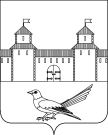 От 30.12.2016 № 2345-пОб утверждении градостроительного плана земельного участка       В соответствии со статьей 44 Градостроительного Кодекса Российской Федерации, статьей 16 Федерального закона от 06.10.2003 № 131-ФЗ «Об общих принципах организации местного самоуправления в Российской Федерации», руководствуясь статьями   32, 35, 40 Устава муниципального образования Сорочинский городской округ Оренбургской области и поданным заявлением ООО «Эталон» (вх. № 8197 от 08.12.2016), администрация Сорочинского городского округа Оренбургской области постановляет:        1. Утвердить градостроительный план № RU 56308000-1101земельных участков с кадастровыми номерами 56:30:0000000:1611, 56:30:0804004:36 категория земель: земли сельскохозяйственного назначения, разрешенное использование земельных участков: для сельскохозяйственного производства, расположенных по адресу: Российская Федерация, Оренбургская область, Сорочинский городской округ, земельный участок с кадастровым номером 56:30:0000000:1611 расположен в западной части кадастрового квартала 56:30:0, земельный участок с кадастровым номером 56:30:0804004:36 расположен в северной части 56:30:0804004.        2. Контроль за исполнением настоящего постановления возложить на главного архитектора муниципального образования Сорочинский городской округ Оренбургской области Александра Федотовича Крестьянова.        3. Настоящее постановление вступает в силу со дня его подписания и подлежит размещению на Портале муниципального образования Сорочинский городской округ Оренбургской области.Глава муниципального образования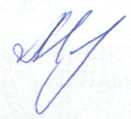 Сорочинский городской округ                                                   Т.П. МелентьеваРазослано: в дело, прокуратуре, Управление архитектуры, заявителю, Кузнецову В.Г.Администрация Сорочинского городского округа Оренбургской областиП О С Т А Н О В Л Е Н И Е